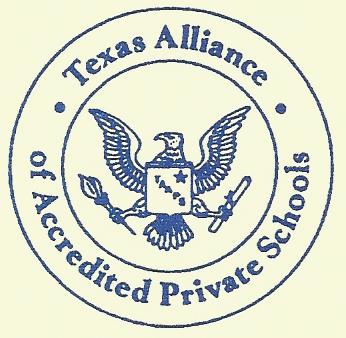 Greeting from TAAPS,We are pleased that you are interested in joining the TAAPS Accreditation Association. The Initial Application document and your $100 application fee are your first steps to attaining TAAPS accreditation. 1.   Your competed application (below) and supporting documents should be scanned and e-mailed to tiffany@taaps.org.  Please complete each section and submit appropriate documentation to the extent that it is historically available.2. A check for $100 along with the TAAPS Initial Application Fee Invoice (below) should be mailed to:
The TAAPS Officec/o Tiffany Johnson300 E. Huntland Dr.Austin, TX 787523.  Once TAAPS reviews your submission and determines that you are ready to move forward, an initial applicant visit will be arranged at your convenience.Sincerely,The TAAPS Board of DirectorsTEXAS ALLIANCE OF ACCREDITED PRIVATE SCHOOLSInitial ApplicationDate Report Submitted:	__________________School:	____________________________________  Phone:_(_      )_____________Address:  							          Fax #:__(       )_____________E-mail: ____________________				Website:	___________________  Head Administrator: ___________________________  Yrs. Served at school:  	        								     Yrs. Experience:                  	                         Date Founded: _______   Date Incorporated: _________ Non-Profit____  For Profit ____Yrs. of Operation:   ________________        Bldg. ---  Owned     leased    &/or    shared: (circle)List other Accrediting Associations:Accrediting Association: _________________   Date Received:_____  Expires:_______Grades Taught: __________________      # Faculty:   Full–time ______	Part-time _____Spring Enrollment for Previous Year:	Pre-K3 _____   Pre-K4 _____  K-5th _____     6th– 8th  ____      9 – 12th  _____    Total:_____                    Number of graduating seniors:     _____      Number Accepted by Colleges: _______         Current Enrollment:	Pre-K3 _____   Pre-K4 _____  K-5th _____     6th– 8th  ____      9 – 12th  _____    Total:_____                    Describe the Philosophy of the School:Number of instructional days per year_____    
Length of instructional day _____a.m. -- ___p.m.Name of person completing the form:  ________________________________________Contact information: ______________________________________________________Signature of Head Administrator:  _________________________________You may use these charts or design your own to fit the school’s data.General Information           Comments: Tuition rates for upcoming school year. (please attach RATE schedule)Enclose copy of prior year’s Federal Income Tax    List insurance policies:  	Name of company for each policy ____________________________________   Dates of renewal 		      ____________________________________Amount of coverage		      ____________________________________AdministrationHighest degree held by Director    _________________Number of years experience as Director in accredited school _______Highest degree held by each principal:a.   Name ________________________  Degree _____  Yrs Experience _____b.   Name ________________________  Degree _____  Yrs Experience _____FacultyChart the changes in full-time faculty in each of the last three school years:Additions: Deletions: Range of salaries paid from first year teacher to most experienced teacher:	Full Time:  $__________  --  ___________       Part Time:  $_________ -- _________Support Staff Student Body:  Describe profile of student bodySummary of Achievement test scores (report National Grade Level Individual Percentiles) for each grade level:                                          Name of Test: _________________________ 	                       1st       2nd     3rd      4th       5th       6th      7th       8th      9th      10th    11th    12th    	Reading:  				3 Yrs. Ago 	____	____	____	____	____	____	____	____	____	____	____ 	____2 Yrs. Ago	____	____	____	____	____	____	____	____	____	____	____	____Last Year	____	____	____	____	____	____	____	____	____	____	____	____Math:  3 Yrs. Ago 	____	____	____	____	____	____	____	____	____	____	____ 	____2 Yrs. Ago	____	____	____	____	____	____	____	____	____	____	____	____Last Year	____	____	____	____	____	____	____	____	____	____	____	____                                   Enclose Group Report, for each grade level, from assessment companyComment as appropriate on changes or trends indicated in the above information							            Quantitative       Verbal	List Average of PSAT/SAT/ACT scores 		   ______           ______          for juniors and graduating seniors                          ______           ______                                                                                          ______           ______High School Graduation Plan: Minimum Credits to Graduate: _______Extended Day Program:1.	List time of extended care:   ______ - ______ a.m. 	_______ - _______ p.m. 2.	Number of students: 		 _________ a.m. 		__________ p.m. 3.	Ages of students in extended care:				_______- _______4.	# of students enrolled in program:  				_______________     5. # of students not enrolled but come for extended care:	           _______________Curriculum (attach)1.	List books used for each subject and grade2.	List any course offerings added or deleted3.	List any changes in resources or servicesLibrary and Media 1.	Number of volumes in library collection			_________2.	Number of volumes per student in library		_________3.	Number of books added this year				_________5.	Amount spent in Library/Media center		         $_________Facility1.	Describe your facilities (square footage, classrooms, offices, parking, etc.)2.	Dates of annual safety reports or inspections: a.  Fire 			________________			b.  Fire Extinguishers	________________c.  Gas Leak Test		________________d.  Health			________________Please submit this completed form with all attached documents scanned to the TAAPS email.   Remit the $100.00 initial applicant fee with completed invoice to the TAAPS address. Tiffany Johnson 						Phone:	(512) 945-1636Texas Alliance of Accredited Private Schools		Fax:		(512) 453-2982300 E. Huntland Dr. 					e-mail:	tiffany@taaps.orgAustin, TX 78752						website:	taaps.orgActual Two Years AgoActual Past YearBudget for Current YearYear to DateTotal Assets:  $Total Assets: $Total Assets: $Total Assets: $Income:  $Income:  $Income:  $Income:  $  % of Income from tuition:    % of Income from tuition:    % of Income from tuition:    % of Income from tuition:  Total Expenses: $Total Expenses: $Total Expenses: $Total Expenses: $  Salaries: $  Salaries: $  Salaries: $  Salaries: $Surplus: $Surplus: $Deficit: $ Deficit: $  TeacherWork Status FT/PT# Years Experience# Years Experienceat schoolDegreeCertification or QualificationTeaching PositionTeacherWork Status FT/PT# Years Experience# Years Experienceat schoolDegreeCertification or QualificationTeaching PositionTeacherWork Status FT/PT# Years Experience# Years Experienceat schoolDegreeCertification or QualificationTeaching PositionSupport Staff (e.g., secretarial staff, health services personnel, paraprofessionals)Full-timePart timeDegreeNon-DegreeEnglishMathSciencePEForeign Lang.ElectivesTAAPSInitial ApplicationINVOICETAAPSInitial ApplicationINVOICESchool __________________________Contact Person____________________Phone Number____________________Email ___________________________School __________________________Contact Person____________________Phone Number____________________Email ___________________________School __________________________Contact Person____________________Phone Number____________________Email ___________________________TAAPS 300 E. Huntland Dr.Austin, TX 78752TAAPS 300 E. Huntland Dr.Austin, TX 78752TAAPS 300 E. Huntland Dr.Austin, TX 78752TAAPS 300 E. Huntland Dr.Austin, TX 78752QtyQtyDescriptionDescriptionDescriptionUnit PriceTotal11Initial Application FeeInitial Application FeeInitial Application Fee$ 100.00$ 100.00Subtotal$ 100.00Tax$ 100.00Total Due$ 100.00SEND PAYMENT TOPAYMENT INSTRUCTIONSTAAPS Office300 E. Huntland Dr.Austin, TX 78752Please remit this invoice with your payment.Check number __________NOTESI have sent all documents electronically to the TAAPS Office.  YES________  No_________